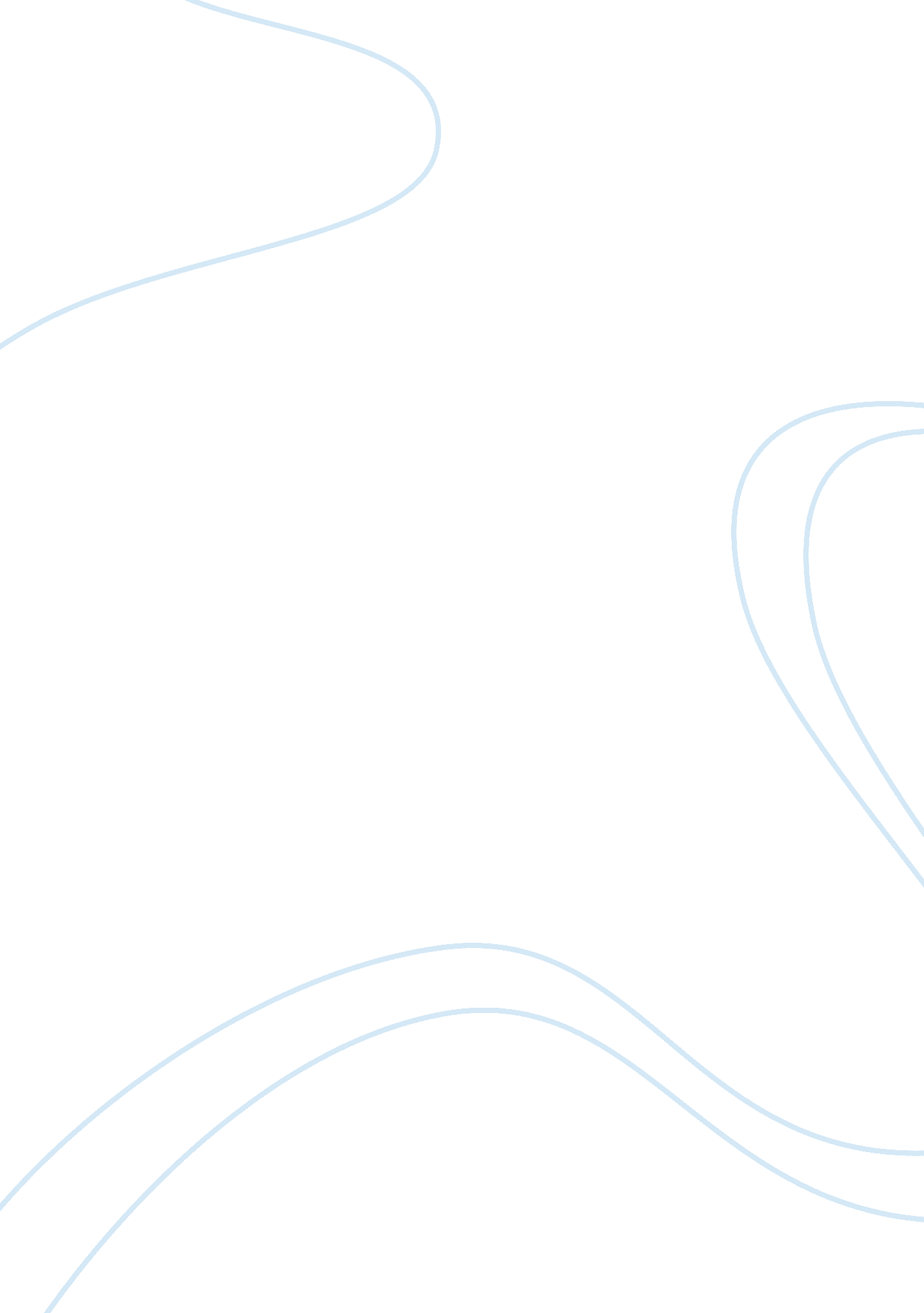 My decision to transfer to a new universityEducation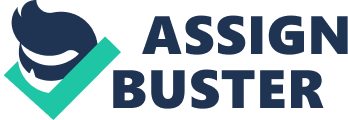 ﻿My Decision to Transfer to a New University 
The decision to transfer to a new university is not one to be taken lightly. I am currently studying at West Virginia University. My time here has been full of engaging course work and opportunities for socializing and service. However, I am currently seeking a more intimate educational experience that will facilitate for me to keep in contact with family and friends near home better. 
The work for my current major in Exercise Physiology is challenging and enjoyable. I have learned so much about the health sciences that I am determined to continue my education into graduate school so that I can become a Physician’s Assistant. I realize that your university does not have an Exercise Physiology program. I am most interested in any pre-health major that will sufficiently prepare me for my graduate studies. Your university has an outstanding reputation for preparing students for graduate level work. This is the primary reason I would like to transfer to your school. 
My focus on family and a career as a Physician’s Assistant guides my academic efforts. I enjoy learning and am a dedicated student. My transcript shows that my efforts have resulted in good grades. I enjoy learning cooperatively with other students and have had some of my most valuable learning experiences collaborating with my peers. In addition to having a strong work ethic, I find time for fun with friends on the tennis court and the ski slopes. It is my hope that we can soon meet to discuss my candidacy for transfer to your university. 